                                                                                            Проєкт  І.Мізюк              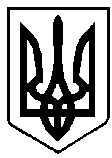 	УКРАЇНА	ВАРАСЬКА МІСЬКА РАДАРІВНЕНСЬКОЇ ОБЛАСТІВИКОНАВЧИЙ КОМІТЕТР І Ш Е Н Н Я   24  березня 2020  року		  		                                   №84Про виділення коштів з резервного фонду міського бюджетуЗ  метою запобігання виникненню та ліквідацію медико-біологічної надзвичайної ситуації  природного характеру державного рівня, на підставі пункту 1 протокольного рішення засідання Державної комісії з питань техногенно-екологічної безпеки та надзвичайних ситуацій від 10 березня 2020 року №2, ст.24 Бюджетного кодексу України, постанови Кабінету Міністрів України  від 29.03.2002 року №415 «Про затвердження Порядку використання коштів резервного фонду бюджету», рішення комісії з питань техногенно-екологічної безпеки та надзвичайних ситуацій міста Вараш від 20.03.2020 року №10, керуючись статтями 28, 40 Закону України «Про місцеве самоврядування в Україні», виконавчий комітет Вараської міської ради ВИРІШИВ:1. Виділити кошти з резервного фонду міського бюджету(КПКВК МБ 3718700 «Резервний фонд» КЕКВ 9000 «Нерозподілені видатки») на безповоротній основі в сумі 2 000 000,0 грн. на здійснення заходів, пов’язаних з запобіганням та ліквідацією медико-біологічної надзвичайної ситуації  природного характеру (КПКВК МБ 0218110 «Видатки на запобігання та ліквідацію надзвичайних ситуацій та наслідків стихійного лиха» КЕКВ2210 «Предмети, матеріали, обладнання та інвентар», КЕКВ3110 «Придбання обладнання і предметів довготривалого користування», КЕКВ2240 «Оплата послуг(крім комунальних)»).2. Визначити головним розпорядником коштів, в межах направлених призначень, виконавчий комітет Вараської міської ради.3. Фінансовому управлінню виконавчого комітету Вараської міської ради внести зміни до розпису бюджету м.Вараш на 2020 рік та врахувати зазначені зміни при проведенні фінансування виконавчого комітету Вараської міської ради.4. Відділу фінансово-господарського забезпечення підготувати необхідні документи та розрахунки для внесення змін до кошторису та плану асигнувань на 2020 рік на суму 2 000 000,0 грн. 5.  Контроль за виконанням цього рішення  покласти на міського голову.Міський голова                                                        Сергій АНОЩЕНКО